＊＊＊　視覚障害者むけICT活用講演会のお知らせ＊＊＊最近はパソコンやスマホなどの普及により、視覚障害者の皆さんもこれらを有効に活用することにより、生活をエンジョイすることができるようになってきています。今般、小学生時代に全盲になられながらも、ITエンジニアとなられ、視覚障害者むけ機器の開発に従事された後、これらの機器を普及、販売、サービスする事業を立ち上げられ、順調に拡大されておられる「株式会社ラビットの荒川社長」に以下のとおり講演をお願いしましたので、ご案内させていただきます。皆様のご参加をお待ちしています。開催日時：2017年1月14日（土曜日） 13時30分から16時２．開催場所：埼玉県障害者交流センター・第三研修室３．演　　　題：ICTを活用した視覚障害者の便利な生活ご紹介（PC、スマホ等ICT機器の活用実演を含む）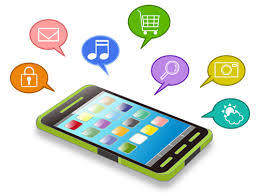 ４．対象者：埼玉県内の視覚障害者（募集定員：15名）５．主催者：NPO埼玉県障害者協議会６．申し込み先：電話048-825-0707　FAX　048-825-3070、メールssk080321@bz03.plala.or.jp　　　　　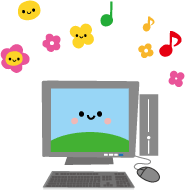 ７．申し込み締め切り：1月12日